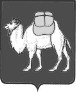 ТЕРРИТОРИАЛЬНАЯ ИЗБИРАТЕЛЬНАЯ КОМИССИЯУВЕЛЬСКОГО  РАЙОНА(с возложением полномочий избирательной комиссии муниципального образования)РЕШЕНИЕп. УвельскийВ соответствии с Федеральным Законом № 67-ФЗ «Об основных гарантиях избирательных прав и права на участие в референдуме граждан Российской Федерации», Законом Челябинской области «Об избирательных комиссиях в Челябинской области», на основании решения Собрания депутатов Увельского муниципального района № 30 от 19.06.2020 года «О назначении выборов депутатов Собрания депутатов Увельского муниципального района шестого созыва», территориальная избирательная комиссия Увельского района (с возложением полномочий избирательной комиссии муниципального образования) РЕШИЛА:Утвердить Календарный план по подготовке и проведению выборов депутатов  Собрания депутатов Увельского муниципального района шестого созыва. (Прилагается)Разместить данное решение на сайте администрации Увельского района.Контроль за исполнением данного решения возложить на секретаря комиссии Овчинникову З.А.Председатель комиссии                                                                И.А. Шундеева Секретарь комиссии                                                                     З.А Овчинникова«23» июня  2020  г.                                                                             №133/ 980-4Об утверждении Календарного плана мероприятий по подготовке и проведению выборов                     депутатов Собрания депутатов Увельского муниципального района шестого созыва